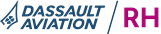 filières 230 et 250 filières 210, 211, 212 et 220 filières 110, 120, 130, 140, 150, 151, 160, 170, 180, 190, 191, 192, 193, 251, 260, 261 262, 270, 271, 272, 280, 290, 310, 320, 330 soit toutes filières autres  que celles indiquées ci-dessus  À noter : Salaires des apprentis et des contrats de professionnalisation (référence coefficient 140) : 1 621€ Prime d'ancienneté en plus Rémunération mensuelle garantie 2 260 € en 2022 (comparaison avec salaire de base+prime d'ancienneté+prorata 13e mois y compris effet plancher) Personnel coefficienté Table des mini salariaux par groupe de filières et par coefficient au 01/04/2022 (valeurs arrondies à l'euro le plus proche) FILIERES FILIERES COEFFICIENTS COEFFICIENTS COEFFICIENTS DESIGNATION DESIGNATION 155 170 180 190 205 215 225 240 255 270 285 305 335 365 395 (1) CONTROLE-PREPARATION 2 032 2 095 2 222 2 292 2 362 2 506 2 661 2 805 3 106 3 504 (2) FABRICATION 1 741 1 801 1 855 1 911 1 974 2 032 2 095 2 222 2 292 2 362 2 506 2 661 2 805 3 106 3 504 (3) MAGASINS & AUTRES FILIERES 1 741 1 801 1 855 1 911 2 032 2 095 2 222 2 292 2 362 2 506 2 661 2 805 3 106 3 504 